ПРОЕКТГлава муниципального округаГагаринский                                                                                                    Е.Л. Русакова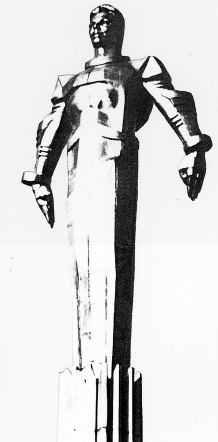 Повестка очередного заседания № 28Совета депутатов муниципального округа Гагаринский            дата проведения:             23.10.2018 года            время проведения:          19-00 место проведения:           Университетский проспект, д.5Зал заседанийВопрос, внесенный на заседаниеДокладчикВремя обсуждения вопроса1. О внесении изменений в решение  Совета депутатов муниципального округа Гагаринский от 28.11.2017 года № 8/6 «О бюджете муниципального округа Гагаринский на 2018 год и плановый период 2019 и 2020 годов»Шагиахметова Э.К.19:0010 мин.2.О проекте решения Совета депутатов муниципального округа Гагаринский 
«О внесении изменений и дополнений в Устав муниципального округа Гагаринский в городе Москве»Зуев Ю.Б.19:1010 мин.3.О внесении изменений в решение Совета депутатов муниципального округа Гагаринский от 23.09.2014г. №35/1 «Об утверждении Регламента Совета депутатов муниципального округа Гагаринский»Зуев Ю.Б.19:2010 мин.4.Об утверждении Положения об Общественном совете при Совете депутатов муниципального округа Гагаринский в городе Москве Давидович Я.А.19:3010 мин.5.О внесении изменений в Регламент Совета депутатов муниципального округа Гагаринский Шагиахметова Э.К.19:4010 мин.6.Разное